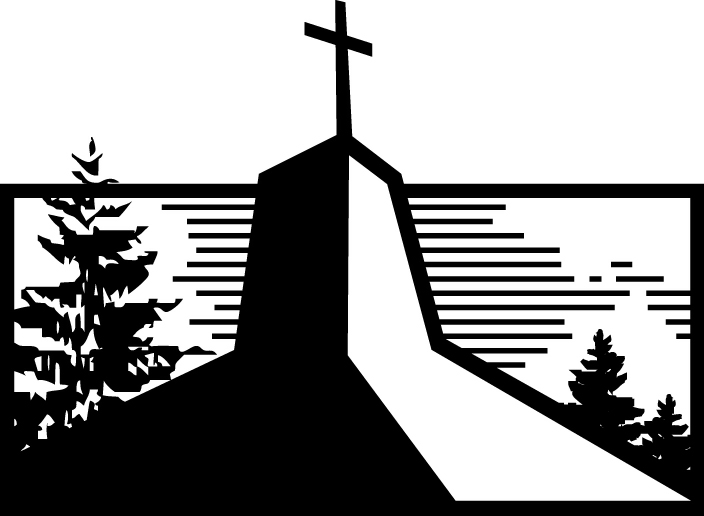 How to Stand TogetherPhilippians 4:2-9The Main IdeaStand ____________________ in the __________!4:2-3What This Doesn’t MeanYou’ve got to be ____________________ with everyone.You’ve got to ____________________ on ____________________ with everyone.What This Does MeanYou’re not going to let anything disrupt the __________ you have with others ____________________.How to Stand TogetherBe a ____________________.4:2-3____________________ in Christ.4:4Be graciously ____________________.4:5Commit to anxiety-relieving ____________________.4:6-7Focus on ____________________ things.4:8-9How to Stand TogetherPhilippians 4:2-9The Main IdeaStand TOGETHER in the LORD!4:2-3What This Doesn’t MeanYou’ve got to be BEST FRIENDS with everyone.You’ve got to AGREE on EVERYTHING with everyone.What This Does MeanYou’re not going to let anything disrupt the UNITY you have with others IN CHRIST.How to Stand TogetherBe a PEACEMAKER.4:2-3REJOICE in Christ.4:4Be graciously GENTLE.4:5Commit to anxiety-relieving PRAYER.4:6-7Focus on PRAISEWORTHY things.4:8-9For Further Study_________________________________________________________________________________________________Getting StartedHave you ever had a falling out with a family member or friend? Why can it be so challenging to make peace with others after experiencing a rift in relationship?What kinds of qualities do you think a good peacemaker possesses?Digging DeeperRead Acts 15:36-41. What happened between Paul and Barnabas?Years after Paul had his falling out with Barnabas over John Mark, in another letter Paul wrote from prison in Rome, Paul mentions and endorses Mark by name (Read Colossians 4:10). What does this tell you about what must have happened after their falling out? What does this teach you about relational rifts and pursuing reconciliation, especially with others who are also in Christ?Driving It HomeHow does the example of Paul and Barnabas/Mark help you to take the first step toward reconciliation with someone who may have offended you?Read 2 Corinthians 5:17-19. Note especially verse 19: “God was reconciling the world to himself in Christ, not counting people’s sins against them.” How does seeing our God as Reconciler encourage you to be a peacemaker?loMarttell SánchezJanuary 23, 2022Message #14 / Philippianslonewlifeukiah.com/sermonsMarttell SánchezJanuary 16, 2022Message #13 / Philippiansnewlifeukiah.com/sermons